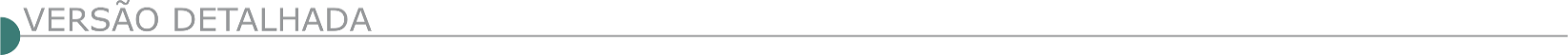 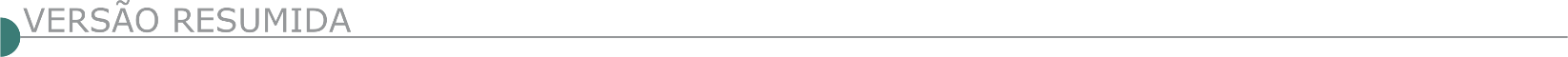 ESTADO DE MINAS GERAISCOMPANHIA DE SANEAMENTO MUNICIPAL – CESAMA - RDC ELETRÔNICO Nº 12/2023 - (LEI Nº 12.462/2011)Objeto: Contratação de empresa para prestação de serviço de remodelação de redes do sistema de coleta de esgoto sanitário e ramais de ligação em diversas ruas do município de Juiz de Fora MG. Edital a partir de: 03/11/2023 das 09:00 às 12:00 Hs e das 14:00 às 17:00 Hs - Endereço: Av. Rio Branco, 1843 - 8º ao 11º Andares - Centro - Centro - Juiz de Fora (MG) - Telefone: (0xx32) 36929200 - Fax: (0xx32) 9202 - Entrega da Proposta: 03/11/2023 às 09:00Hs.PREFEITURA DE CAMPOS ALTOS COMISSÃO DE LICITAÇÃO AVISO DE LICITAÇÃO PREFEITURA MUNICIPAL DE CAMPOS ALTOS/MG O Município de Campos Altos- MG, torna público a quem interessar possa que, está aberta licitação modalidade Concorrência Nº 02/2023, Processo Nº 167/2023, para CONTRATAÇÃO DE EMPRESA ESPECIALIZADA EM CONSTRUÇÃO PARA REFORMA DO CMEI OLAVO LIODONIO DA SILVA NO MUNICÍPIO DE CAMPOS ALTOS - MG. Abertura prevista para o dia 19/12/2023 08:30:00 horas. A visita técnica será nos dias 11/12/2023 à 15/12/2023 hrs. O Edital encontra-se a disposição no Setor de Licitação desta Prefeitura ou pelo e-mail: licitacao@camposaltos.mg.gov.br.PREFEITURA DE SANTA BÁRBARA/MG – PROCESSO 225/2023 – CONCORRENCIA 008/2023 Objeto:Contratação de empresa especializada para execução da construção da Creche Vanessa de Oliveira Borges, situada na rua Antônio Adelino de Paula, nº 261, bairro São Bernardo em Santa Bárbara – MG, conforme edital e anexos. Data do recebimento das propostas e documentos:08/12/2023às08:30 horas - Local de realização do certame: Praça Cleves de Faria, nº 122, Centro – Santa Bárbara/MG – Prédio da Prefeitura Municipal - Edital à disposição no site www.santabarbara.mg.gov.br e na Prefeitura.PREFEITURA MUNICIPAL DE TIMÓTEO/MG - CONCORRÊNCIA ELETRÔNICA Nº 17/2023 - (LEI Nº 14.133/2021)Objeto: Objeto: Contratação de serviços de engenharia ou arquitetura e urbanismo para execução da obra de construção de mureta e alambrado no Campo do Bairro Novo Tempo e construção de passeio no Campo Gameleira, no Bairro Primavera, Município de Timóteo/MG, conforme Contrato de Repasse nº 925017/2021/MDR/CAIXA Edital a partir de: 03/11/2023 das 08:00 às 11:00 Hs e das 12:00 às 17:59 Hs - Endereço: Avenida Acesita, Nº 3230 - Sao José - Timóteo (MG) - Telefone: (0xx31) 38474701 - Entrega da Proposta: 03/11/2023 às 08:00Hs. PREFEITURA DE TRÊS PONTAS VISO DE LICITAÇÃO – CONCORRÊNCIA N.º 018/2023 – PROCESSO N.º 287/2023 A Prefeitura Municipal de Três Pontas - MG, através da Comissão Permanente de Licitação, torna pública a abertura de procedimento licitatório na modalidade Concorrência, do tipo Menor Preço Global, paraCONTRATAÇÃO DE EMPRESA ESPECIALIZADA OBJETIVANDO A REFORMA DE IMÓVEL PERTENCENTE AO PATRIMÔNIO PÚBLICO MUNICIPAL,localizado na Rua João Mulato, s/n.º, Bairro Village das Palmeiras, com fornecimento de material, mão de obra e tudo que se fizer necessário para a perfeita execução da obra. O Edital completo e seus anexos poderão ser retirados gratuitamente no sítio www.trespontas.mg.gov.br. A abertura dos envelopes será realizada pela Comissão Permanente de Licitação do Município, no dia 06de dezembrode 2023, às 09 horas, na sala da Divisão de Licitações e Contratos. TRÊS PONTAS (MG), 1° de novembro de 2023.PREFEITURA MUNICIPAL DE UBERABA CONCORRÊNCIA ELETRÔNICA Nº 18/2023 Objeto: CONTRATAÇÃO DE EMPRESA DE ENGENHARIA PARA PRESTAÇÃO DE SERVIÇOS DE REFORMA DO CRAS JOÃO WAGNER RIBEIRO (CRAS BOA VISTA), em atendimento à Secretaria de Desenvolvimento Social [SEDS]. Recebimento das Propostas por meio eletrônico: A partir das 12horas do dia 31/10/2023 até às 13h 59min do dia 13/12/2023. Abertura da Sessão de Disputa de Preços: Às 14horas do dia 13/12/2023. Tipo: Menor preço Global. Modo de Disputa: Aberto e Fechado. Valor Estimado: R$ 119.309,61. Fontes de Recursos: Transferência Especial dos Estados. O Edital estará disponível a partir das 12 horas do dia 31/10/2023 através dos links: https://prefeitura.uberaba.mg.gov.br/portalcidadao/; https://www.gov.br/pncp/pt-br; e/ou pela Plataforma Eletrônica de Licitações https://ammlicita.org.br. Demais informações podem ser obtidas pelo telefone (34) 3318-0938 e/ou e-mail: operacionalização.ucc@uberaba.mg.gov.br. DEPARTAMENTO REGIONAL DE MINAS GERAIS AVISO DE LICITAÇÃO CONCORRÊNCIA SENAI Nº 9756.2023.NLI.PP.0076.SISTEMA FIEMG Objeto: Contratação de empresa, pelo regime de empreitada por preço global, para a execução das obras de revitalização de coberturas, em atendimento a demanda da Unidade denominada "SENAI Complexo Horto", localizada na Rua Santo Agostinho, n.º 1.717, Bairro Horto Florestal, CEP 31035-480, em Belo Horizonte - MG. Prazo para acolhimento das propostas: até às 09h30min do dia 16/11/2023. Data de início da sessão de disputa (lances): às 10h00min do dia 16/11/2023. Edital e seus anexos disponíveis para consulta pela internet, no endereço https://compras.fiemg.com.br/. INSTITUTO FEDERAL DE EDUCAÇÃO, CIÊNCIA E TECNOLOGIA DO NORTE DE MINAS GERAIS  - AVISO DE LICITAÇÃO RDC ELETRÔNICO Nº 4/2023 - UASG 158121 Nº Processo: 23391000640202363. Objeto: Contratação de empresa especializada para execução da Obra de Pavimentação e Redes de Esgoto e Drenagem do IFNMG - Campus Araçuaí. Total de Itens Licitados: 1. Edital: 30/10/2023 das 08h00 às 17h00. Endereço: Fazenda do Meio Pé a Serra, Rod. Br 367, Km 278, S/n, Zona Rural - Araçuai/MG ou https://www.gov.br/compras/edital/158121-99-00004-2023. Entrega das Propostas: a partir de 30/10/2023 às 08h00 no site www.gov.br/compras/pt-br/. Abertura das Propostas: 22/11/2023 às 09h00 no site www.gov.br/compras/pt-br/. ESTADO DA BAHIASECRETARIA DE INFRAESTRUTURA HÍDRICA E SANEAMENTO EMPRESA BAIANA DE ÁGUAS E SANEAMENTO S.A. – EMBASA - AVISO DA LICITAÇÃO Nº 109/23A Embasa torna público que realizará a LICITAÇÃO n.º 109/23, processada de acordo com as disposições da Lei nº 13.303/2016, Lei complementar 123/2006 e Regulamento Interno de Licitações e Contratos da EMBASA. Objeto: Recuperação da bacia de dissipação, complementação da trincheira drenante e melhorias na crista e taludes da barragem de Pituaçu - Salvador/Ba. Disputa: 28/11/2023 às 9h. (Horário de Brasília-DF). Recursos Financeiros: Próprios. O Edital e seus anexos encontram-se disponíveis para download no site www.licitacoes-e.com.br. (Licitação BB nº: 1026222). O cadastro da proposta deverá ser feito no site www.licitacoes-e.com.br, antes da abertura da sessão pública. Informações através do e-mail: plc.esclarecimentos@embasa.ba.gov.br ou por telefone: (71) 3372-4756/4764. ESTADO DO CEARÁMINISTÉRIO DA INTEGRAÇÃO E DO DESENVOLVIMENTO REGIONAL - DEPARTAMENTO NACIONAL DE OBRAS CONTRA AS SECAS- AVISO DE LICITAÇÃO RDC ELETRÔNICO Nº 3/2023 - UASG 193002 Nº PROCESSO: 59400005059202329. Objeto: Contratação dos serviços de Execução das Obras de Recuperação e Modernização da Barragem ENTREMONTES, no Estado de Pernambuco.. Total de Itens Licitados: 1. Edital: 30/10/2023 das 08h00 às 12h00 e das 13h00 às 17h00. Endereço: Av. Duque de Caxias, 1700 - Centro 5º Andar,, Centro - Fortaleza/CE ou https://www.gov.br/compras/edital/193002-99-00003-2023. Entrega das Propostas: a partir de 30/10/2023 às 08h00 no site www.gov.br/compras/pt-br/ - Abertura das Propostas: 27/11/2023 às 15h00 no site www.gov.br/compras/pt-br/. Informações Gerais: DEPARTAMENTO NACIONAL DE OBRAS CONTRA AS SECAS DIRETORIA ADMINISTRATIVA COMISSÃO PERMANENTE DE LICITAÇÃO Avenida Duque de Caxias, 1.700 - Centro- Fortaleza/Ceará Fone: (0xx85) 3391-5151 - 3391-5292 - 3391-5150 H O M E P AG E : http://www.dnocs.gov.br E-mail: licitacoes@dnocs.gov.br.PREFEITURA MUNICIPAL DE FORTALEZA AVISO DE LICITAÇÃO RDC PRESENCIAL Nº 53/2023 PROCESSO: RDC PRESENCIAL Nº 053/2023. ORIGEM: Secretaria Municipal da Infraestrutura - SEINF. OBJETO: Contratação de empresa para execução de obras de infraestrutura urbana (terraplenagem, pavimentação e drenagem) na Avenida Aldemir Martins, Bairro Jangurussu, e em Trecho da Rua Sabino Filho, Bairro Siqueira, ambas no Município de Fortaleza-CE, de acordo com as especificações contidas neste edital e seus anexos. CRITÉRIO DE JULGAMENTO: Maior Desconto. MODO DE DISPUTA: Aberto. REGIME DE EXECUÇÃO: Empreitada por Preço Global. INFORMAÇÕES IMPORTANTES: RECEBIMENTO DAS PROPOSTAS: 27/11/2023, às 09h00min. ABERTURA DAS PROPOSTAS: 27/11/2023, às 09h15min. INÍCIO DA DISPUTA: 27/11/2023, às 09h30min. FORMALIZAÇÃO DE CONSULTAS (informando o nº da licitação): Até 05 (cinco) dias úteis anteriores à data fixada para abertura das propostas. E-mail: cpl@clfor.fortaleza.ce.gov.br, Fone: (085) 3452-3483. REFERÊNCIA DE TEMPO: Para todas as referências de tempo será observado o horário local (Fortaleza - CE). ENDEREÇO PARA ENTREGA (PROTOCOLO) DE DOCUMENTOS: Central de Licitações da Prefeitura de Fortaleza - CLFOR - Avenida Heráclito Graça, n° 750, Centro, Fortaleza/CE, CEP. 60.140-060. HOME PAGE: compras.sepog.fortaleza.ce.gov.br . A presente licitação reger-se-á pela Medida Provisória nº 1.167, de 31 de março de 2023, pelo Decreto Municipal nº 15.613, de 11 de abril de 2023, pela Lei Federal nº 12.462, de 04 de Agosto de 2011, pelo Decreto Federal nº 7.581, de 11 de outubro de 2011, e pelos Decretos Municipais nº 13.512, de 30 de dezembro de 2014 e nº 15.126 de 28 de setembro de 2021 pela Lei Federal n° 13.709, de 14 de agosto de 2018 (Lei Geral de Proteção de Dados Pessoais). O edital na íntegra encontra-se à disposição dos interessados para consultana Central de Licitações | Avenida Heráclito Graça, 750, Centro, Fortaleza - CE - Fortaleza-CE, no ecompras:https:// www.compras.sepog.fortaleza.ce.gov.br/publico/index.asp, assim como no PortaldeLicitaçõesdo TCE-CE: https://licitacoes.tce.ce.gov.br/.ESTADO DO PARÁPREFEITURA MUNICIPAL DE MOCAJUBA AVISO DE LICITAÇÃO CONCORRÊNCIA PÚBLICA Nº CP.001.2023.PMM.SEDURB Órgão: Município de Mocajuba/PA- Secretaria Municipal de Desenvolvimento Urbano e Meio Ambiente - SEDURB. Objeto: Execução de Serviços de "Recuperação de 21,62 KM de Estradas Vicinais" no Município de Mocajuba/PA. Data, Hora e Local de Abertura: 30 de Novembro de 2023 às 10h00mm, na Sala da Divisão de Licitação, localizada na Sede da Prefeitura Municipal, situada à Rua Siqueira Mendes, nº 45, Centro, Município de Mocajuba/Pará. Edital e Informações: de 2ª a 6ª feira (dias úteis), das 08h00mm às 12h00mm, na Sala da Divisão de Licitação, situada no mesmo endereço supracitado, onde o Edital poderá ser obtido isento de qualquer taxa, mediante apresentação de mídia (CDR/ DVD-R ou Pen Drive) virgem, pelo interessado que se identificar, através de preenchimento de formulário próprio do órgão, mediante preenchimento de formulário próprio do órgão ou através do Portal da Transparência no site do TCM/PA.ESTADO DO PARANÁMUNICIPAL DE APUCARANÁ - AVISO DE LICITAÇÃO CONCORRÊNCIA PÚBLICA Nº 4/2023 Republicação Tipo: Menor preço por lote OBJETO: Contratação de empresa especializada em prestação de serviços de recape asfáltico em CBUQ incluindo serviços preliminares e revestimentos, urbanização, sinalização de trânsito e ensaios técnológicos. Valor Máximo Total Estimado: R$ 5.628.534,27 (cinco milhões, seiscentos e vinte oito mil , quinhentos e trinta e quatro reais e vinte e sete centavos). Data de realização: 01/12/2023 às 09:00 horas. O edital estará disponível no Portal da Transparência - https://apucarana.atende.net/?pg=transparencia, a partir do dia 31/10/2023.PREFEITURA MUNICIPAL DE LONDRINA AVISO DE LICITAÇÃO CONCORRÊNCIA Nº CP/SMGP-45/2023Comunicamos aos interessados que está disponibilizada a licitação a seguir: CONCORRÊNCIA nº CP/SMGP-0045/2023, objeto: Construção do Pró-infância Moradas de Portugal II. Valor máximo da licitação: R$ 5.752.340,22. O Edital poderá ser obtido através do site www.londrina.pr.gov.br. Quaisquer informações necessárias pelo telefone (43) 3372-4284 ou ainda pelo e-mail: licita@londrina.pr.gov.br.ESTADO DE PERNAMBUCOPREFEITURA MUNICIPAL DE RECIFE AVISO DE LICITAÇÃO CONCORRÊNCIA Nº 5/2023 PROCESSO LICITATÓRIO Nº 005/2023 - CONCORRÊNCIA Nº 005/2023. Contratação de empresa especializada no ramo de Engenharia para execução dos Serviços de Implantação da rede de drenagem de águas pluviais, e pavimentação de vias nas ruas Alto do Formoso, Agripino Lacerda, Cosme Bezerra, Novo Acordo, Santana de Mangueira e D. Tubal Urquiza Valença no bairro da Iputinga, Rua Rio Jaboatão no bairro do Cordeiro e a Rua Rio Oiapoque no bairro de Areias, denominado de Lote Único para efeito de contratação e julgamento da licitação. O valor máximo estimado para execução dos serviços é de R$ 10.523.942,69. Data de abertura: dia 01 de Dezembro de 2023, às 09:00h, na sala de reunião da Secretaria de Saneamento, localizada na Rua Evaristo da Veiga, nº 217 11º andar, Casa Amarela, Recife/PE. A sessão será realizada presencialmente. O edital e seus anexos também poderão ser retirados diretamente na CELSS, mediante a entrega de mídia eletrônica para gravação de cópias (DVD, CD, pen drive), no horário das 08:00h às 12:00h ou, ainda, no Portal de Compras do Município. Contatos: (81) 3355-1936; celss.sesan@gmail.com. ESTADO DO RIO GRANDE DO SULPREFEITURA MUNICIPAL DE SAPIRANGA AVISO DE LICITAÇÃO CONCORRÊNCIA PÚBLICA Nº 7/2023 O PREFEITO MUNICIPAL DE SAPIRANGA-RS EM EXERCÍCIO, Sr. Tiago Moraes dos Santos, no uso de suas atribuições legais, comunica aos interessados que encontrase aberto o processo licitatório na modalidade Concorrência Pública nº 007/2023, cujo objeto é a contratação de empresa para a prestação dos serviços de mão de obra com o fornecimento de todos os materiais necessários a serem empregados, sob o regime de empreitada por preço unitário, na execução das obras de pavimentação asfáltica nas ruas Archymedes Fortini e outras, conforme Contrato de Financiamento nº 0623.237- 47/2023 - Programa de Financiamento à Infraestrutura e ao Saneamento - Caixa Econômica Federal - FINISA. O recebimento da documentação e propostas será no dia 30 de Novembro de 2023, às 14:00 horas, na Sede da Prefeitura Municipal de Sapiranga, situada na Av. João Corrêa, n. 793, Centro, na Sala de Licitações. Os interessados poderão acessar o pertinente Edital que orientará o referido processo licitatório através do site sapiranga.atende.net. Informações diretamente na sala do Departamento de Compras e Licitações, em seu horário de expediente externo, pela parte da tarde das 12:30 horas às 18:30 horas, de segunda a sexta-feira (ressalvadas as alterações decorrentes de Decretos Municipais), pelo telefone (51) 3599-9500, ramal 2215, ou pelo e-mail licitacao@sapiranga.rs.gov.br. ESTADO DE SANTA CATARINASUPERINTENDÊNCIA REGIONAL EM SANTA CATARINA - AVISO DE LICITAÇÃO PREGÃO ELETRÔNICO Nº 451/2023 - UASG 393013 Nº PROCESSO: 50616002677202317.bjeto: Contratação de empresa especializada para execução dos serviços de construção da interseção em dois níveis na Rodovia BR-282/SC, em Rancho Queimado/SC, trecho: FLORIANÓPOLIS - FRONT BRASIL/ARGENTINA (PONTE SOBRE RIO PEPERIGUAÇU), subtrecho: ENTR. SC-108 (RANCHO QUEIMADO) - ENTR. SC-350/408 (ALFREDO WAGNER), SNV 282BSC0070, segmento: km 58,3 - km 61,0, extensão de 2,7 km.. Total de Itens Licitados: 1. Edital: 30/10/2023 das 08h00 às 12h00 e das 13h00 às 17h00. Endereço: Rua Alvaro Millen da Silveira, 104, Centro - Florianópolis/SC ou https://www.gov.br/compras/edital/393013-5-00451-2023. Entrega das Propostas: a partir de 30/10/2023 às 08h00 no site www.gov.br/compras. Abertura das Propostas: 22/11/2023 às 10h00 no site www.gov.br/compras.PREFEITURA MUNICIPAL DE ERVAL VELHO AVISO DE LICITAÇÃO CONCORRÊNCIA ELETRÔNICA Nº 3/2023 PROCESSO LICITATÓRIO N° 097/2023 Edital de Concorrência Eletrônica n° 003/2023 Código TCE: E070669162E1F29A84161D746162311CF78D3DCB PAVIMENTAÇÃO EM C.B.U.Q DA RUA DAS AMEIXEIRAS BAIRRO ILDA CASSANIGA DO MUNICÍPIO DE ERVAL VELHO, conforme projeto e memorial descritivo constantes neste Edital e seus anexos Data e horário: a abertura da sessão pública será às 08h10min do dia 08/12/2023. Endereço: As propostas serão recebidas exclusivamente por meio eletrônico no endereço: http://www.portaldecompraspublicas.com.br até as 08h00min do dia 08/12/2023. O Edital na integra está disponível no site do Município: www.ervalvelho.sc.gov.br e na plataforma do Portal de Compras Públicas : http://www.portaldecompraspublicas.com.br. Este processo licitatório será regido pela Lei nº 14.133. Maiores informações podem ser obtidas no email: licitacao@ervalvelho.sc.gov.br.ESTADO DE SÃO PAULOPREFEITURA MUNICIPAL DE RIO CLARO AVISOS DE LICITAÇÃO CONCORRÊNCIA ELETRÔNICA Nº 2/2023 EDITAL N. 266/2023. ÓRGÃO: SECRETARIA MUNICIPAL DE OBRAS. OBJETO: CONTRATAÇÃO DE EMPRESA DE ENGENHARIA PARA EXECUÇÃO DOS SERVIÇOS DE IMPLANTAÇÃO DE INFRAESTRUTURA URBANA AO LONGO DA AVENIDA INTEGRAÇÃO, COM A IMPLANTAÇÃO DE PARQUE URBANO, NA AVENIDA INTEGRAÇÃO DELIMITADA PELOS BAIRROS VILA APARECIDA, VILA ÃLEMA, VILA SAIBREIRO, VILA MARTINS, JARDIM PRIMAVERA, JARDIM CHERVEZON, JARDIM PORTUGAL, JARDIM AZUL, JARDIM KARAN, JARDIM OLINDA, JARDIM CIDADE AZUL, JARDIM ARAUCÁRIA, JARDIM BOA VISTA E RECANTO PARAÍSO, NO MUNICIPIO DE RIO CLARO - SP, CONFORME PROJETO BÁSICO, PLANILHA ORÇAMENTÁRIA E TERMO DE REFERÊNCIAS "MEMORIAL DESCRITIVO". A Sessão pública será realizada no endereço eletrônico www.comprasbr.com.br no dia 27.12.2023 a partir das 09h00min. EDITAL disponível a partir do dia 1.11.2023, através dos Sites: www.comprasbr.com.br e www.licitacao.rioclaro.sp.gov.br. - PUBLICIDADE -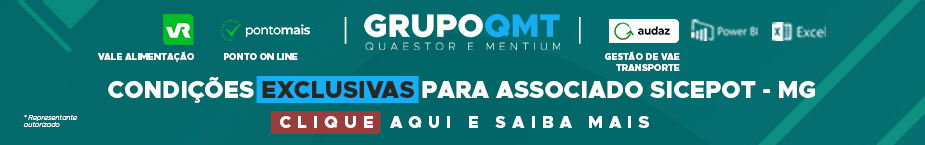 - PUBLICIDADE -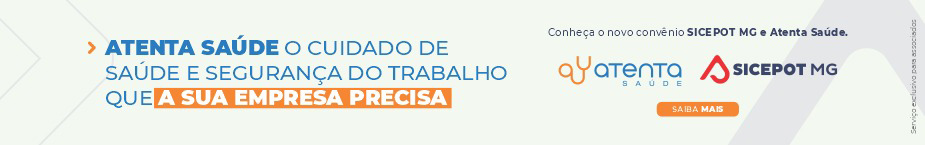 ÓRGÃO LICITANTE: SMOBI  EDITAL: LICITAÇÃO SMOBI PREGÃO ELETRÔNICO DQ-034/2023-PE Processo nº 01-021.202/23-90AVISO DE RETIFICAÇÃO E RETOMADA COM NOVAS DATAS E HORÁRIOSEndereço: Informações:: Rua dos Guajajaras, 1107 – Centro, Belo Horizonte - MG, 30180-105Informações: Telefone: (31) 3277-8102 - (31) 3277-5020 - Sites: www.licitacoes.caixa.gov.br  e www.pbh.gov.brEndereço: Informações:: Rua dos Guajajaras, 1107 – Centro, Belo Horizonte - MG, 30180-105Informações: Telefone: (31) 3277-8102 - (31) 3277-5020 - Sites: www.licitacoes.caixa.gov.br  e www.pbh.gov.brOBJETO: Contratação de empresa especializada na prestação de serviços comuns de engenharia para serviços comuns de engenharia para nivelamento de tampas de ferro dos poços de visita (pv’s) em diversas ruas e avenidas de Belo Horizonte em período noturno, conforme especificações e quantidades contidas nos anexos deste edital. Alterações conforme circular.DATAS: Credenciamento: até às 08h do dia 22 de novembro de 2023. Recebimento das habilitações e das propostas: até às 09h do dia 22 de novembro de 2023.Asessão pública de lances na  Internet será aberta,No dia 22/11/2023 às 10 horas.Prazo de execução dos serviços é de 730 (setecentos e trinta) dias VALORESVALORESValor Estimado da ObraCapital Social Igual ou SuperiorR$ 5.719.996,06-CAPACIDADE TÉCNICA: serviços de engenharia relacionados à infraestrutura em vias urbanas.CAPACIDADE TÉCNICA: serviços de engenharia relacionados à infraestrutura em vias urbanas.CAPACIDADE OPERACIONAL: serviços de engenharia relacionados à infraestrutura em vias urbanas.CAPACIDADE OPERACIONAL: serviços de engenharia relacionados à infraestrutura em vias urbanas.ÍNDICES ECONÔMICOS: CONFORME EDITAL. ÍNDICES ECONÔMICOS: CONFORME EDITAL. OBSERVAÇÕES: O edital e seus anexos encontram-se disponíveis para acesso dos interessados no site da pbh, no link licitações e editais (https://prefeitura.pbh.gov.br/licitacoes), no portal de compras “licitações caixa” (www.licitacoes.caixa.gov.br) e também na gerência de licitações – gelit/daqc da secretaria municipal de obras e infraestrutura - smobi, localizada em belo horizonte na rua dos guajajaras, n° 1.107, térreo, lourdes, de segunda à sexta-feira, no horário de 9h às 12h e de 14h às 17h. Consultas de caráter técnico ou legal e impugnações: conforme item 6 do edital. https://prefeitura.pbh.gov.br/obras-e-infraestrutura/licitacao/pregao-eletronico-034-2023 OBSERVAÇÕES: O edital e seus anexos encontram-se disponíveis para acesso dos interessados no site da pbh, no link licitações e editais (https://prefeitura.pbh.gov.br/licitacoes), no portal de compras “licitações caixa” (www.licitacoes.caixa.gov.br) e também na gerência de licitações – gelit/daqc da secretaria municipal de obras e infraestrutura - smobi, localizada em belo horizonte na rua dos guajajaras, n° 1.107, térreo, lourdes, de segunda à sexta-feira, no horário de 9h às 12h e de 14h às 17h. Consultas de caráter técnico ou legal e impugnações: conforme item 6 do edital. https://prefeitura.pbh.gov.br/obras-e-infraestrutura/licitacao/pregao-eletronico-034-2023  ÓRGÃO LICITANTE: URBEL/SMOBIURBEL SECRETARIA MUNICIPAL DE OBRAS E INFRAESTRUTURA. CIA URBANIZADORA E DE HABITAÇÃO DE BELO HORIZONTEEDITAL:    URBEL/ SMOBI CC 10.008/2023 PROCESSO N.º 01-007.200/23-25 RETIFICAÇÃOEndereço:  Avenida do Contorno, 6664 - 1º ao 5º andar Bairro: Savassi - CEP: 30.110-928Telefone: (31) 3277-6436https://prefeitura.pbh.gov.br/urbel/contato -  CONTATO: mafg@pbh.gov.br Endereço:  Avenida do Contorno, 6664 - 1º ao 5º andar Bairro: Savassi - CEP: 30.110-928Telefone: (31) 3277-6436https://prefeitura.pbh.gov.br/urbel/contato -  CONTATO: mafg@pbh.gov.br Objeto:  Registro de Preços para serviços e obras de recuperação, mitigação e estabilização de edificações e das áreas de risco geológico através da operacionalização do Programa Estrutural de Áreas de Risco junto às Vilas, Favelas e Áreas de Interesse Social do Município de Belo Horizonte. CRITÉRIO DE JULGAMENTO: MENOR PREÇO, AFERIDO DE FORMA GLOBAL. - MODO DE DISPUTA: FECHADO E ABERTO - PREFERÊNCIA ME/EPP/EQUIPARADAS: NÃO -  REGIME DE EXECUÇÃO: EMPREITADA POR PREÇO UNITÁRIO. RETIFICAÇÃO - Foi constatada uma incorreção no lançamento dos valores dos lotes no Portal de Compras do Governo Federal, sendo necessária sua retificação. Os valores dos Lotes II e IV estavam invertidos. Conforme o edital, o Lote II possui valor orçado de R$51.000.000,00 e o Lote IV possui o valor orçado de R$20.999.998,08. Também foi constatada a ausência de uma composição de preço unitário de item não tabelado. O Apêndice III (Composições de Preço Unitário) completo será inserido no Sistema Compras e no site da PBH. Considerando o impacto na formulação e lançamento das propostas, a nova data para abertura da licitação será dia 21/11/2023.DATAS: RECEBIMENTO DAS PROPOSTAS EXCLUSIVAMENTE POR MEIO ELETRÔNICO: até às 9h do dia 21/11/2023SESSÃO PÚBLICA: aberta às 9h do dia 21/11/2023.OBSERVAÇÕES:     RECEBIMENTO DOS DOCUMENTOS DE HABILITAÇÃO: apenas da licitante vencedora, mediante convocação em meio eletrônico. A LICITAÇÃO SERÁ REALIZADA DE FORMA ELETRÔNICA POR MEIO DO PORTAL DE COMPRAS DO GOVERNO FEDERAL HTTP://COMPRASGOVERNAMENTAIS.GOV.BR. OBTENÇÃO DO EDITAL: O texto integral do edital e seus anexos estarão à disposição dos interessados no site https://prefeitura.pbh.gov.br/licitacoes, e no Portal de Compras do Governo Federal http://comprasgovernamentais.gov.br.  https://prefeitura.pbh.gov.br/urbel/licitacao/concorrencia-10008-2023. OBSERVAÇÕES:     RECEBIMENTO DOS DOCUMENTOS DE HABILITAÇÃO: apenas da licitante vencedora, mediante convocação em meio eletrônico. A LICITAÇÃO SERÁ REALIZADA DE FORMA ELETRÔNICA POR MEIO DO PORTAL DE COMPRAS DO GOVERNO FEDERAL HTTP://COMPRASGOVERNAMENTAIS.GOV.BR. OBTENÇÃO DO EDITAL: O texto integral do edital e seus anexos estarão à disposição dos interessados no site https://prefeitura.pbh.gov.br/licitacoes, e no Portal de Compras do Governo Federal http://comprasgovernamentais.gov.br.  https://prefeitura.pbh.gov.br/urbel/licitacao/concorrencia-10008-2023. ÓRGÃO LICITANTE: DNIT - DEPARTAMENTO NACIONAL DE INFRAESTRUTURA DE TRANSPORTES SUPERINTENDÊNCIA REGIONAL NO ESTADO DE MINAS GERAISEDITAL: PREGÃO ELETRÔNICO Nº 512/2023 - (DECRETO Nº 10.024/2019)Endereço: Rua Líder, nº 197 – Bairro: Pampulha Belo Horizonte – MGfone nº (31) 9 9374-0049 CEP: 31.270-480 http://www.dnit.gov.br -  E-mail: pregoeiro.sremg@dnit.gov.br. Local: Portal de Compras do Governo Federal – www.comprasgovernamentais.gov.br Endereço: Rua Líder, nº 197 – Bairro: Pampulha Belo Horizonte – MGfone nº (31) 9 9374-0049 CEP: 31.270-480 http://www.dnit.gov.br -  E-mail: pregoeiro.sremg@dnit.gov.br. Local: Portal de Compras do Governo Federal – www.comprasgovernamentais.gov.br OBJETO:  Contratação de empresa para execução de serviços de manutenção (recuperação de pontos críticos) na rodovia BR-116/MG com vistas a execução de Plano de Trabalho e Orçamento. Trecho: Div. BA/MG - Div. MG/RJ; Subtrecho: Entr. MG-409 (P/Topázio) - Acesso Itambacuri; Segmento: km 255 ao km 306,5; Pontos localizados: km 261,86 LE, km 272,73 LE, km 272,76 LE, km 273,21 LD, km 273,22 LE, km 273,27 LE; km 273,29 LE; km 273,47 LE e km 280,80; sobre jurisdição da SREMG. Edital a partir de: 01/11/2023 das 08:00 às 12:00 Hs e das 13:00 às 17:00 Hs - Endereço: Www.dnit.gov.br - Belo Horizonte (MG) - endereço: www.compras.gov.br. DATAS: Entrega da Proposta:  a partir de 01/11/2023 às 08:00 Abertura da Proposta:  em 17/11/2023 às 10:00Prazo total para execução: 6 meses consecutivos.VALORESVALORESValor Estimado da ObraCapital Social Igual ou SuperiorR$ 4.309.259,71-CAPACIDADE TÉCNICA: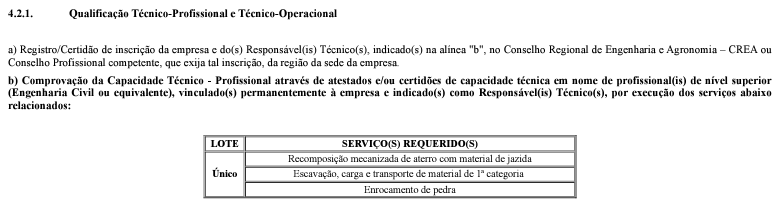 CAPACIDADE TÉCNICA:CAPACIDADE OPERACIONAL: 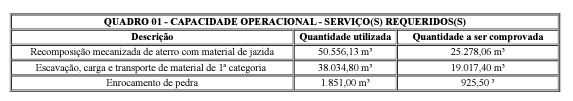 CAPACIDADE OPERACIONAL: ÍNDICES ECONÔMICOS: CONFORME EDITAL. ÍNDICES ECONÔMICOS: CONFORME EDITAL. OBSERVAÇÕES: VISTORIA / VISITA TÉCNICA5.1.             As vistorias técnicas serão acompanhadas por um servidor da Unidade do DNIT, que certificará a visita, expedindo o atestado de visita que contenha informações técnicas das obras. 5.2.             Para a vistoria o licitante, ou o seu representante legal, deverá estar devidamente identificado, apresentando documento de identidade civil e documento expedido pela empresa comprovando sua habilitação para a realização da vistoria. 5.3.             Cumpre mencionar que não existe obrigatoriedade da vistoria, e, a não realização da vistoria, não poderá embasar posteriores alegações de desconhecimento das instalações, dúvidas ou esquecimentos de quaisquer detalhes dos locais da prestação dos serviços, devendo a licitante vencedora assumir os ônus dos serviços decorrentes. 5.4.             Todas as empresas inclusive as que fizeram visita no trecho deverão apresentar declaração de que tem pleno conhecimento das condições do local onde serão realizados os serviços e das informações técnicas necessárias à elaboração de sua proposta, a qual será juntada à Documentação de Habilitação, nos termos do inciso III do artigo 30 da Lei 8.666, de 1993. 5.5.             Quaisquer informações quanto às visitas poderão ser obtidas junto à Unidade Local, conforme informações abaixo: Unidade Local de Teófilo Otoni - Supervisor: Glayson Magela Leal; E-mail: glayson.leal@dnit.gov.br; Telefone: (33) 3521-1606.http://www1.dnit.gov.br/editais/consulta/resumo.asp?NUMIDEdital=9847 OBSERVAÇÕES: VISTORIA / VISITA TÉCNICA5.1.             As vistorias técnicas serão acompanhadas por um servidor da Unidade do DNIT, que certificará a visita, expedindo o atestado de visita que contenha informações técnicas das obras. 5.2.             Para a vistoria o licitante, ou o seu representante legal, deverá estar devidamente identificado, apresentando documento de identidade civil e documento expedido pela empresa comprovando sua habilitação para a realização da vistoria. 5.3.             Cumpre mencionar que não existe obrigatoriedade da vistoria, e, a não realização da vistoria, não poderá embasar posteriores alegações de desconhecimento das instalações, dúvidas ou esquecimentos de quaisquer detalhes dos locais da prestação dos serviços, devendo a licitante vencedora assumir os ônus dos serviços decorrentes. 5.4.             Todas as empresas inclusive as que fizeram visita no trecho deverão apresentar declaração de que tem pleno conhecimento das condições do local onde serão realizados os serviços e das informações técnicas necessárias à elaboração de sua proposta, a qual será juntada à Documentação de Habilitação, nos termos do inciso III do artigo 30 da Lei 8.666, de 1993. 5.5.             Quaisquer informações quanto às visitas poderão ser obtidas junto à Unidade Local, conforme informações abaixo: Unidade Local de Teófilo Otoni - Supervisor: Glayson Magela Leal; E-mail: glayson.leal@dnit.gov.br; Telefone: (33) 3521-1606.http://www1.dnit.gov.br/editais/consulta/resumo.asp?NUMIDEdital=9847 ÓRGÃO LICITANTE: DNIT - DEPARTAMENTO NACIONAL DE INFRAESTRUTURA DE TRANSPORTES SUPERINTENDÊNCIA REGIONAL NO ESTADO DE MINAS GERAISEDITAL: PREGÃO ELETRÔNICO Nº 513/2023 - UASG 393031 Nº PROCESSO: 50606004144202399.Endereço: Rua Líder, nº 197 – Bairro: Pampulha Belo Horizonte – MGfone nº (31) 9 9374-0049 CEP: 31.270-480 http://www.dnit.gov.br -  E-mail: pregoeiro.sremg@dnit.gov.br. Local: Portal de Compras do Governo Federal – www.comprasgovernamentais.gov.br Endereço: Rua Líder, nº 197 – Bairro: Pampulha Belo Horizonte – MGfone nº (31) 9 9374-0049 CEP: 31.270-480 http://www.dnit.gov.br -  E-mail: pregoeiro.sremg@dnit.gov.br. Local: Portal de Compras do Governo Federal – www.comprasgovernamentais.gov.br OBJETO:  Contratação empresa para execução dos serviços necessários de manutenção rodoviária (conservação/recuperação) na rodovia BR-381/MG, segmento km 262,2 ao km 342,6 e km 8,8 ao 15,0. Total de Itens Licitados: 1. DATAS: Entrega das Propostas: a partir de 01/11/2023 às 08h00 Abertura das Propostas: 17/11/2023 às 14h00Prazo total para execução: 24 meses.VALORESVALORESValor Estimado da ObraCapital Social Igual ou SuperiorR$ 118.986.766,87-CAPACIDADE TÉCNICA: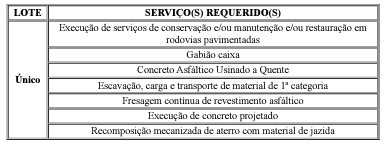 CAPACIDADE TÉCNICA:CAPACIDADE OPERACIONAL: 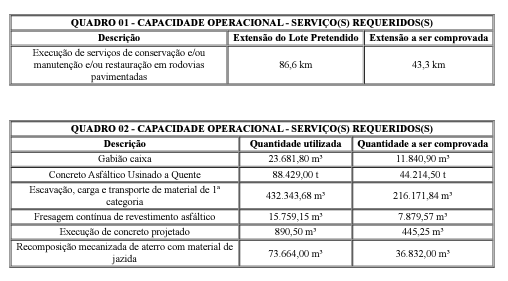 CAPACIDADE OPERACIONAL: ÍNDICES ECONÔMICOS: CONFORME EDITAL. ÍNDICES ECONÔMICOS: CONFORME EDITAL. OBSERVAÇÕES: Entrega das Propostas no site www.gov.br/compras. VISTORIA / VISITA TÉCNICA 5.1.             As vistorias técnicas serão acompanhadas por um servidor da Unidade do DNIT, que certificará a visita, expedindo o atestado de visita que contenha informações técnicas das obras. 5.2.             Para a vistoria o licitante, ou o seu representante legal, deverá estar devidamente identificado, apresentando documento de identidade civil e documento expedido pela empresa comprovando sua habilitação para a realização da vistoria. 5.3.             Cumpre mencionar que não existe obrigatoriedade da vistoria, e, a não realização da vistoria, não poderá embasar posteriores alegações de desconhecimento das instalações, dúvidas ou esquecimentos de quaisquer detalhes dos locais da prestação dos serviços, devendo a licitante vencedora assumir os ônus dos serviços decorrentes. 5.4.             Todas as empresas inclusive as que fizeram visita no trecho deverão apresentar declaração de que tem pleno conhecimento das condições do local onde serão realizados os serviços e das informações técnicas necessárias à elaboração de sua proposta, a qual será juntada à Documentação de Habilitação, nos termos do inciso III do artigo 30 da Lei 8.666, de 1993. 5.5.             Quaisquer informações quanto às visitas poderão ser obtidas junto à Unidade Local, conforme informações abaixo: Unidade Local de Contagem - Supervisor: Alexandre de Oliveira; E-mail: alex.oliveira@dnit.gov.br; Telefone: (31) 2111-9040.Edital: 01/11/2023 das 08h00 às 12h00 e das 13h00 às 17h00. Endereço: Www.dnit.gov.br Ou Rua Líder, 197, Pampulha - Belo Horizonte/MG ou https://www.gov.br/compras/edital/393031-5-00513-2023. no site www.gov.br/compras. http://www1.dnit.gov.br/editais/consulta/resumo.asp?NUMIDEdital=9848 OBSERVAÇÕES: Entrega das Propostas no site www.gov.br/compras. VISTORIA / VISITA TÉCNICA 5.1.             As vistorias técnicas serão acompanhadas por um servidor da Unidade do DNIT, que certificará a visita, expedindo o atestado de visita que contenha informações técnicas das obras. 5.2.             Para a vistoria o licitante, ou o seu representante legal, deverá estar devidamente identificado, apresentando documento de identidade civil e documento expedido pela empresa comprovando sua habilitação para a realização da vistoria. 5.3.             Cumpre mencionar que não existe obrigatoriedade da vistoria, e, a não realização da vistoria, não poderá embasar posteriores alegações de desconhecimento das instalações, dúvidas ou esquecimentos de quaisquer detalhes dos locais da prestação dos serviços, devendo a licitante vencedora assumir os ônus dos serviços decorrentes. 5.4.             Todas as empresas inclusive as que fizeram visita no trecho deverão apresentar declaração de que tem pleno conhecimento das condições do local onde serão realizados os serviços e das informações técnicas necessárias à elaboração de sua proposta, a qual será juntada à Documentação de Habilitação, nos termos do inciso III do artigo 30 da Lei 8.666, de 1993. 5.5.             Quaisquer informações quanto às visitas poderão ser obtidas junto à Unidade Local, conforme informações abaixo: Unidade Local de Contagem - Supervisor: Alexandre de Oliveira; E-mail: alex.oliveira@dnit.gov.br; Telefone: (31) 2111-9040.Edital: 01/11/2023 das 08h00 às 12h00 e das 13h00 às 17h00. Endereço: Www.dnit.gov.br Ou Rua Líder, 197, Pampulha - Belo Horizonte/MG ou https://www.gov.br/compras/edital/393031-5-00513-2023. no site www.gov.br/compras. http://www1.dnit.gov.br/editais/consulta/resumo.asp?NUMIDEdital=9848 